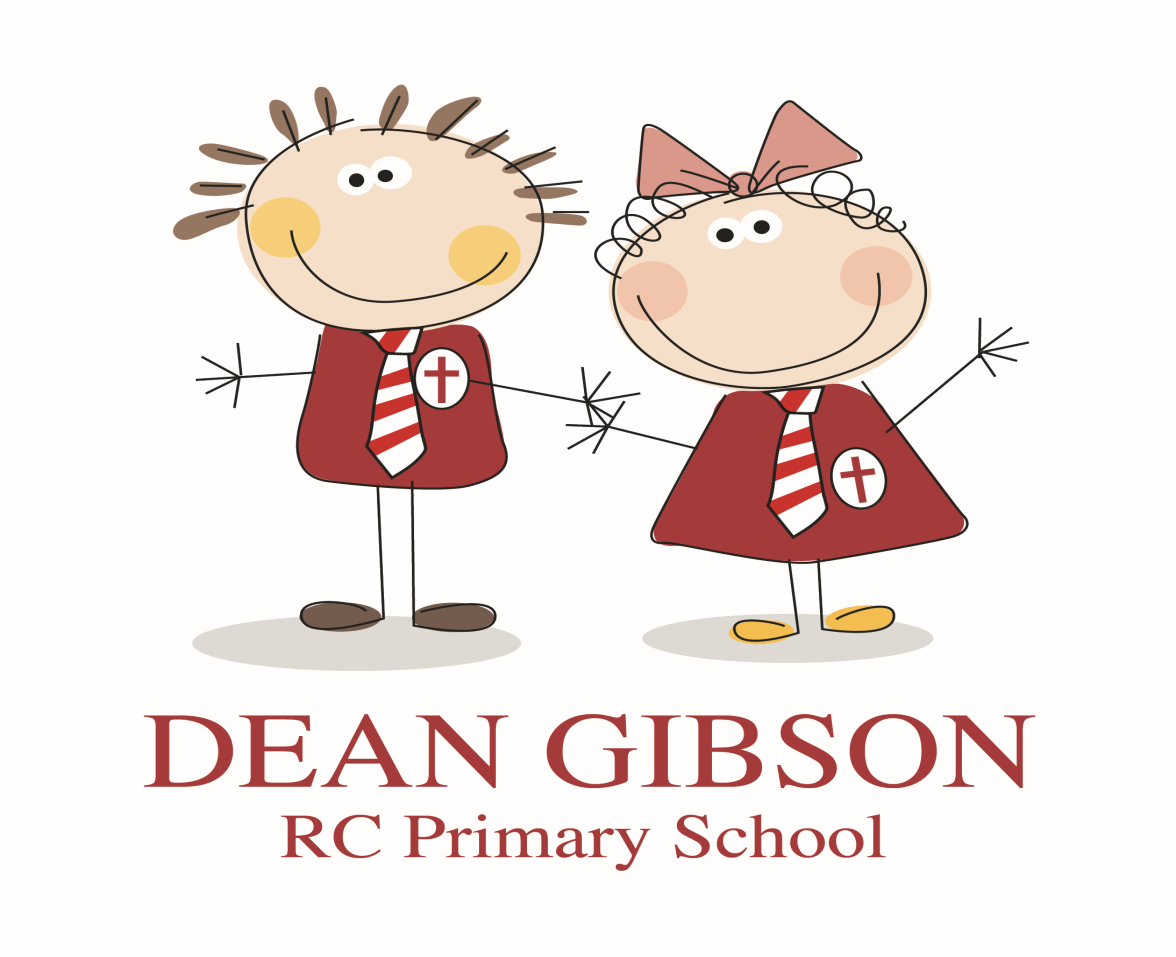 DEALING WITH ALLEGATIONS OF ABUSE AGAINST TEACHERS AND OTHER STAFF PROCEDURE Review Date: March 2022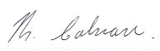 Signed by the Chair of Governors:Date: March 2021Mission statementAt Dean Gibson Primary School we believe that every child is a unique creation of God. We promise to provide educational opportunities and experiences to enrich the learning and wellbeing of the children together with the whole school community, by following the teachings of Jesus Christ. It is the school’s aim that the children become well rounded, confident individuals, with an understanding of gospel values as preparation for the world of work and life.  PROCEDURE FOR DEALING WITH ALLEGATIONS OF ABUSE AGAINST TEACHERS AND OTHER STAFFTHE PROCEDUREReporting allegations to the Senior ManagerAll allegations which may meet the criteria below must be reported to the Senior Manager. The criteria are that a member of staff may haveBehaved in a way that has harmed a child or may have harmed a child AND/ORPossibly committed a criminal offence or related to a child AND/ORBehaved towards a child or children in a way that indicates that he/she is unsuitable to work with children. Reporting to and consulting with the Local Authority Designated Officer (LADO)The Senior Manager must inform the LADO of all allegations that meet the criteria within one working day and consult  whether the threshold for referral to Children’s Services Social Care is met. Where there is evidence of a possible criminal offence, the referral to Children’s Services Social Care will need to be made without delay to ensure that the police can begin a formal investigation and that forensic evidence is not lost or interviews with children or adults compromised. The Senior Manager should take no other action with regard to the employee until after having taken advice from the LADORole of the LADOThe LADO will provide advice and guidance on the allegation, liaise with police and other agencies and monitor the progress of the case to ensure that it is dealt with as quickly as possible consistent with a thorough and fair process. This process will need to balance the requirements of protecting children and ensuring prosecution of any alleged offences whilst respecting the position of an adult whose future employment in terms of working with children may be at risk. It is acknowledged that in any school there may be concerns about staff conduct that falls short of the above criteria, but which may be regarded as inappropriate conduct (e.g. alleged use of inappropriate forms of control such as shouting at children). Nethertheless, all such incidents should be reported to the school’s Senior Manager who will log the discussion and will refer to the LADO for advice. The initial sharing of information and evaluation may lead to a decision that no further action is to be taken in regard to the individual facing the allegation or concern; in which case this decision and a justification for it should be recorded by both the Senior Manager and the LADO, and agreement reached on what information should be put in writing to the individual concerned and by whom. The Senior Manager should then consider with the LADO what action should follow both in respect of the individual and those who made the allegation. NEXT STEPSThreshold for referral NOT metIf the matter does not meet the criteria for referral to Children’s Services Social Care, the matter will be dealt with by the Senior Manager acting under the advice and guidance of the LADO.The Senior Manager should inform the accused person about the allegation as soon as possible after consulting the LADO. It is extremely important that the Senior Manager provides them with as much information as possible at that time. The allegation may be substantiated following further enquiries and if substantiated may be addressed through guidance and/or training. Such incidents need to be dealt by the staff member’s line manager under the guidance of the school’s Senior Manager using the school’s procedures for addressing issues of conduct and performance. The school will therefore be responsible for considering the setting up of any disciplinary investigation, organizing the interviewing of and support for the child and advising the parent and staff member as to the process and the outcome of the investigation. The Senior Manager will be required to report back to the LADO and advise how the matter has been concluded.The Senior Manager will keep a record of all such cases and the record should be made available to the LADO. Clearly if the enquiries revela that the allegation may be more serious tan originally stated, further advice should be sought from the LADO as to whether the threshold for referral has now been reached. Threshold for referral metIf the LADO and Senior Manager decide that a referral needs to be made to Children’s Services a formal referral should be made by the Senior Manager to Central Triage.The Triage Team will use the procedures outlined in the LSCB’s document, Chapter 6 Safeguarding children; handling individual cases as a matter of urgency. Action by Children’s Social Care on receipt of a referralThe referral will be considered by the responsible Triage Local Manager who will decide whether the threshold is established to progress to a formal ‘strategy discussion’ within the framework of Chapter 6.7 of Cumbria’s Local Safeguarding procedures. (If the child is already receiving services from another Children’s Services team, the responsible Local Manager will make the decision). If the allegation is not demonstrably false or unfounded, and there is cause to suspect a child is suffering or is likely to suffer significant harm, a strategy discussion should be convened in accordance with Working Together to Safeguard Children. If the allegation is about physical contact, the strategy discussion or initial evaluation with the police should take into account that teachers and other school and FE college staff are entitled to use reasonable force to control or restrain pupils in certain circumstances, including dealing with disruptive behavior.If it is deemed sufficiently urgent, the strategy discussion may take place by phone. At this point, the LADO will:Undertake to ensure the Senior Manager is provided with a copy of the full LSCB procedure for dealing with allegations, including an agenda for the Strategy Meeting.Ensure that either the Senior Manager or a suitable representative is invited to attend the Strategy Meeting.FOR FURTHER INFORMATION, REFER TO FULL LSCB PROCEDURE.For any other kinds of allegations refer to the school’s complaints policy and procedures.